SCHOOLPLANBs. de VaertSCHOOLJAAR 2019- 2023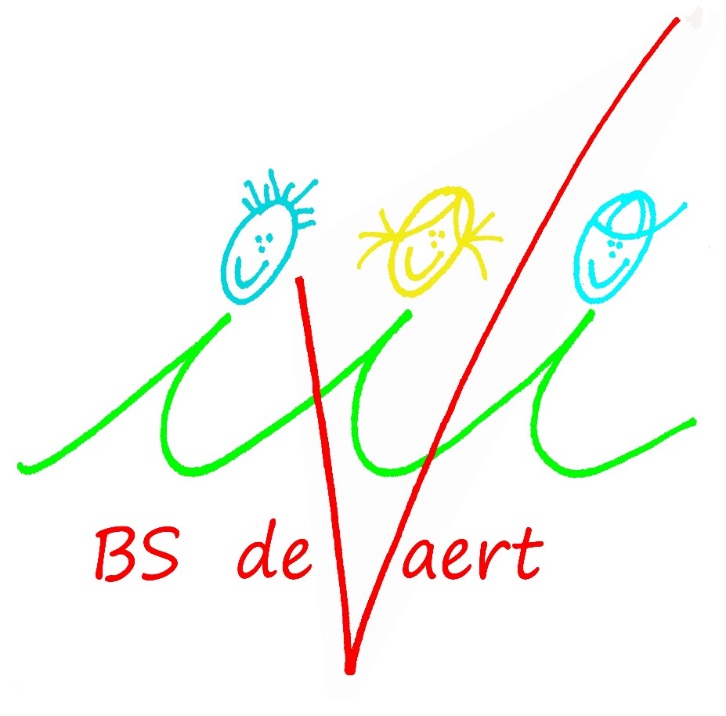 Inhoudsopgave schoolplan 2019-2023Ons schoolplanInleiding en doelTotstandkomingSamenhang met andere documentenVaststellingOnze relatie met Leerrijk!InleidingUitgangspuntDe bedoeling van Leerrijk!Koersuitspraken op stichtingsniveauOnze missieOnze visieVertaling van onze visie naar koersuitspraken voor 2019-2023Gevolgen van de koersuitspraken voor het teamTijdpad uitwerking koersuitspraken2.10. Gevolgen van de koersuitspraken voor de investeringenOnze opdrachtInleidingOnonderbroken ontwikkelingBrede ontwikkelingOntwikkeling in beeldResultaten, toetsen en afsluitingOnderwijstijdBurgerschapsonderwijsOns leerstofaanbodLeerlingen met extra ondersteuningsbehoefteLeerlingen met een taalachterstandOnderwijs aan langdurig zieke kinderenSamenwerkingSponsoringOnderwijskundig beleidUitgangspuntPedagogisch klimaat en didactisch handelenVeiligheidPersoneelsbeleid5.1. Algemeen5.2. Het besluit bekwaamheidseisen5.3. Pedagogisch beleid en didactisch handelen5.4. Personeelsbeleid in samenhang met het onderwijskundig beleidKwaliteitszorgVerplichte activiteitenBijlagenSchoolontwikkeling volgens Leerrijk!Functie schoolplan en plaats in de plancyclusOverzicht van de InspectieDoelen De Vaert 2019-2023ONS SCHOOLPLAN1.1 Inleiding en doel Voor u ligt het schoolplan van basisschool “De Vaert”. Dit schoolplan is het beleidsdocument, waarin we aangeven welke keuzen we voor de school-planperiode 2019-2023 op De Vaert hebben gemaakt. Het is opgesteld binnen de kaders van het koersplan van ons bestuur. Op basis daarvan zijn de specifieke koersuitspraken voor onze school bepaald, rekening houdend met de huidige stand van zaken van het onderwijs en de omgevingsfactoren, die van invloed zijn op het functioneren van de school. Het schoolplan geeft aan bestuur, team en ouders duidelijkheid over wat we willen bereiken met het onderwijs op De Vaert en hoe we dat dagelijks vorm zullen geven.1.2 TotstandkomingHet schoolteam heeft onder leiding van de directie gewerkt aan de totstandkoming van dit schoolplan. De plannen en ontwikkelingen die beschreven worden zijn tot stand gekomen op een manier die zeer kenmerkend is voor onze school: in gezamenlijkheid met team, ouders en leerlingen hebben we nagedacht over de school die we nu zijn en vervolgens waar we als school naartoe willen.Op basis van de beschrijvingen in het voorgaande schoolplan en informatie over nieuwe en/of op handen zijnde ontwikkelingen heeft het schoolteam de missie en de visie van de school vastgesteld.  Daarmee is door het team de richting aangegeven waarin de school zich zou moeten ontwikkelen. Daarnaast zijn gegevens verzameld, die duidelijk maakten, welke positie de school aan het eind van de vorige schoolplanperiode innam op de verschillende beleidsterreinen. Daarbij is gebruik gemaakt van de volgende gegevens: - De evaluatie van het schoolplan 2015-2019 van de school, dat is opgesteld in 2015. - Het meest recente inspectierapport. - Tevredenheidsmetingen van ouders, leerlingen en medewerkers. - De jaarlijkse evaluatie van het schooljaarplan. - Analyse van de leerresultaten op basis van methodeonafhankelijke toetsen. - Omgevingsanalyse, die aangeeft hoe de school gewaardeerd wordt in de wijk en de   samenwerking met de daar aanwezige instanties en instellingen. 1.3 Samenhang met andere documentenDe schoolgidsen in de periode 2019-2023 worden samengesteld op basis van de inhouden van het schoolplan.In dit schoolplan verwijzen we naar de volgende documenten, die aanwezig zijn op onze school:kwaliteitsbeleid formatieplanschoolgidsschoolondersteuningsprofielschoolondersteuningsplanondersteuningsplan samenwerkingsverbandveiligheidsplanzorgboekjegedragspreventieplanICT-beleidsplan1.4 VaststellingHet schoolplan is besproken in de vergadering van het schoolteam d.d. ………………………. directeur De MR heeft instemming verleend met het schoolplan d.d. …………………… ………………………. voorzitter van de MR. Het schoolplan is vastgesteld door het bestuur van de school d.d. ………………………. College van Bestuur van Leerrijk!2.  Onze relatie met Leerrijk!	2.1 InleidingTer voorbereiding op de schoolplanperiode 2019-2023 heeft het bestuur de koers op bestuursniveau bepaald voor de komende schoolplanperiode en beschreven in het koersplan. Dit plan is kader stellend voor het op te stellen schoolplan van onze school. Alvorens het stichtingsbeleid definitief vast te stellen is hierover overlegd met het directieoverleg (DO) en heeft de GMR instemming verleend aan dit koersplan voor de periode 2019-2023.Hetgeen hierna volgt zijn de essenties van het geformuleerde beleid.2.2 UitgangspuntDe basis voor de ontwikkeling van onze scholen*De piramide van KimIn het schoolplan** wordt, op basis van de kennis van dit moment, de gewenste ontwikkeling voor de komende periode beschreven. In zo’n lange periode kunnen zich echter zaken voordoen die nu niet te voorzien zijn maar die toch van invloed kunnen zijn op de nu gemaakte plannen en die dus ook tot aanpassingen kunnen leiden.Hoe de toekomst er uit ziet weten we nu niet. Ontwikkelingen zullen zich ongetwijfeld aandienen maar zijn niet allemaal van even groot belang voor de scholen. Bij de beoordeling daarvan moet er echter een “meetpunt” zijn op basis waarvan toetsing plaats kan vinden.De piramide van Kim brengt dit op zeer bruikbare wijze in beeld: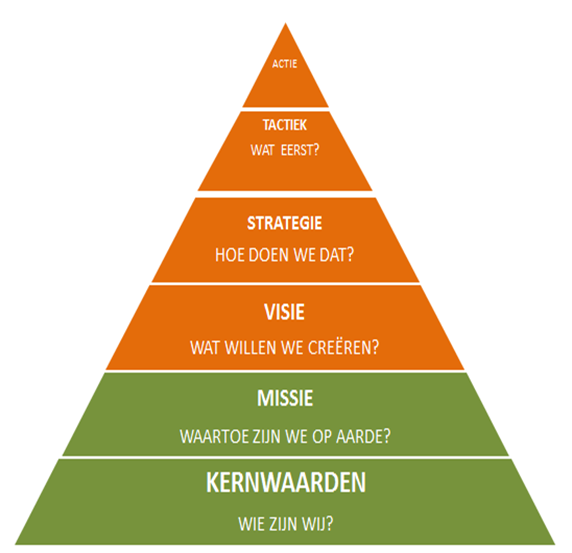 Ontwikkelingen, zowel interne als externe, vragen een afweging en een reactie. Voor de schoolontwikkeling is het van belang om niet meteen in de top van de piramide “bezig te gaan” maar juist te toetsen of de onderhavige ontwikkeling past bij “de bodem van de piramide”, daar waar kernwaarden en missie beschreven zijn. De kernwaarden en missie zijn gezamenlijk (schoolteams, ouders, bestuur) vastgesteld en gelden daarmee voor alle Leerrijk! scholen. De manier waarop scholen vormgeven aan deze kernwaarden en missie is verschillend, scholen geven dat in hun schoolplan aan.*    Voor een verdere uiteenzetting ter zake verwijzen we naar bijlage 1**  Een toelichting op de plancyclus wordt in bijlage 2 gegeven2.3 De bedoeling van Leerrijk! Wie we zijn  Leerrijk!.....dat zijn de mensen die uitvoering geven aan de missie van Leerrijk!, het realiseren van kwalitatief goed onderwijs dat ertoe doet in deze tijd en in deze omgeving.     Leerrijk! maakt contact met deze omgeving en interacteert met ouders en kinderen. De uitvoeringsdeskundigheid die de gewenste kwaliteit realiseert en de pedagogische, didactische en organisatorische kennis die nodig is om de gevraagde afstemming op de omgeving en haar populatie te realiseren heeft Leerrijk! in huis.     Leerrijk! stelt zich ten doel om onderling contact tussen de scholen actief te bevorderen zodat zij samen van en met elkaar leren.     Leerrijk! werkt met vakmensen. Deze:  • zijn actief betrokken op kinderen, ouders, collegae en de omgeving;   • hebben zelfkennis, tonen zelfreflectie, zelfdiscipline, zelfkritiek, zelf organiserend vermogen en zelfverantwoordelijkheidsbesef;   • tonen pedagogische tact; • hebben aantoonbare pedagogische en didactische kennis en vaardigheden;  • hebben ervaring uitend in startbekwaamheid, vakbekwaamheid en persoonlijk meesterschap;   • hebben de bereidheid zich te legitimeren over het eigen handelen naar kinderen en hun ouders.     Waar we voor staan, onze bedoeling   De bedoeling van Leerrijk! is het leveren van een positieve bijdrage aan de ontwikkeling van kinderen tot zelfbewuste volwassenen die deel kunnen nemen aan de maatschappij van de toekomst. Onderstaande gezamenlijke kernwaarden zijn richtinggevend voor ons handelen.Wat we belangrijk vinden, onze kernwaarden   Samenwerking: “Wij leren van en met elkaar” . Kwaliteit “Wij dagen kinderen en volwassenen uit om talenten en competenties veelzijdig te ontwikkelen”   Autonomie:  “Wij stimuleren passende zelfstandigheid en het nemen en dragen van verantwoordelijkheid”   Respect: “Wij gaan respectvol om met de ander en de wereld”Creativiteit: “Wij moedigen innovatieve denk - en handelwijzen aan”   Voor wie we dat doen  Het bestaansrecht van Leerrijk! wordt gevormd door de in de scholen van de stichting aanwezige leerlingen en in het verlengde daarvan hun ouders en onze partners in de omgeving, zij zijn de morele eigenaren van Leerrijk! Bij alle afwegingen die Leerrijk! maakt, vragen we ons als eerste af, indien dat van toepassing is natuurlijk, welk effect deze hebben op de kinderen. Pas daarna komen de belangen van de overige geledingen in beeld. Indien belangen van leerlingen en andere belangen strijdig zijn met elkaar gaan de belangen van leerlingen voor. Ouders en hun kinderen zijn niet allen hetzelfde. Ook de samenstelling van de wijken waarin de scholen staan is niet uniform. Scholen stemmen zich dan ook af op hun omgeving, houden rekening met de bijzondere eigenschappen van de leerlingen die de school bezoeken. De scholen van Leerrijk! zijn daarin dus per definitie verschillend! Ouders zijn onze partners in de opvoeding van de aan ons toevertrouwde kinderen. Ze worden door allen die betrokken zijn bij hun kind als gesprekspartner serieus genomen, ook als de ouders kritiek hebben. Daarbij gaan we er van uit dat ouders zich bewegen binnen de uitgangspunten die in schoolplan en schoolgids geduid worden en die hen voor plaatsing van hun kind bekend gemaakt zijn.     Hoe doen we dat in de leefwereld van Leerrijk!  We streven ontwikkeling van vakmanschap na bij alle vakmensen van Leerrijk!  We doen dit op basis van vertrouwen en realiseren dat in zo groot mogelijke onderlinge verbinding.  Om daadwerkelijk vakmanschap te laten zien, is professionele ruimte nodig. Vakmensen krijgen die ruimte om, uiteraard binnen de collectief gemaakte afspraken, op eigen initiatief en naar eigen inzicht te handelen en kennis en vaardigheden voluit te kunnen gebruiken in de praktijk van alle dag. Leerrijk! gelooft in het hebben van vertrouwen en gaat uit van betrokkenheid en zelfsturend vermogen van vakmensen, alsmede van de wil om mee te denken over de ontwikkeling van het eigen werk en de ontwikkeling van de collectieve ambitie. Vakmensen werken samen en denken in het belang van kinderen van Leerrijk!   De ontwikkelingsrichting van Leerrijk! bepalen we als collectieve ambitie, er is daarbij ruimte voor individuele invulling en bijdrage. Vakmensen willen zich daarover en over het werk dat zij doen verantwoorden, niet alleen aan de directie van de school of schoolbestuur maar net zo goed aan collegae en ouders. Leiderschap is ook een vak. Binnen Leerrijk! zijn schoolleiders vakbekwaam of meester in hun vak. Leiderschap is gericht op het realiseren van de collectieve ambitie van de school. Leiders werken visie gestuurd, zij durven leiding te geven en te nemen. Zij willen en kunnen verantwoordelijkheid delen. Het leiderschap is niet gekoppeld aan één persoon. Leiderschap binnen Leerrijk! is verspreid over vakmensen. Leiders in de scholen weten wie de kennis, de inzichten en de wijsheid in pacht heeft. Leiders nodigen elkaar uit, leiders staan op, leiders hanteren het principe: “wie het weet mag het zeggen en wie het kan mag het doen”. Leerrijk! werkt vanuit het perspectief van dienend leiderschap, we dienen het belang van het kind. Iedere leider binnen Leerrijk! fungeert daarnaast als “hitteschild voor de ruis van buiten”. Ondersteunende systemen  Bij Leerrijk! zijn twee belangrijke groepen mensen te onderscheiden. Naast onze doelgroep bestaande uit de leerlingen en hun ouders/verzorgers, die we zien als partners van de school, is er de groep medewerkers die “het professioneel kapitaal” van Leerrijk! vormen. Voor beide groepen is eenzelfde doel te formuleren: een continue ontwikkeling! Het is daarbij aan Leerrijk! om de ondersteunende systemen voor deze continue ontwikkeling te realiseren. Identiteit, mensen, onderwijs en middelen zijn de belangrijkste beleidsgebieden van Leerrijk!. Het beleid wordt dermate “open” geformuleerd dat er voor iedere specifieke schoolcontext voldoende ruimte is om aan te kunnen sluiten bij de lokale positie en de schoolontwikkeling, tenzij de cao of wetgeving dit anders voorschrijft. Deze afspraak is geen aanleiding tot vrijblijvendheid: Leerrijk!-beleid dient vertaald te worden op schoolniveau, opgenomen te worden in de plancyclus van de school en verantwoord te worden aan de eigen medezeggenschapsraad, de eigen schoolomgeving en aan het bestuur binnen de verticale en horizontale verantwoording zoals die in Leerrijk! afgesproken is. Alle personen en geledingen binnen de stichting kunnen het initiatief nemen als het gaat om beleidsontwikkeling, daarbij oriënteert Leerrijk! zich nadrukkelijk ook “op de wereld buiten de stichting”.2.4 Koersuitspraken op stichtingsniveauUit bovenstaande bedoeling worden deze planperiode de volgende elementen op schoolniveau nader geconcretiseerd in dit schoolplan:Het realiseren van een uitdagende leeromgeving;Het vanuit uniciteit ontwikkelen van talenten en competenties;De leerling als full partner;De ouder als full partner.2.5 Onze missieIn onze missie geven we aan wat we op De Vaert willen bereiken.2.6 Onze visieIn onze visie geven we aan hoe we ons onderwijs willen vormgeven. Cognitieve talenten en begaafdenBasisschool de Vaert geeft onderwijs, passend bij de leerlingen van nu. We vinden het belangrijk dat kinderen de gelegenheid krijgen hun talenten en hun mogelijkheden zo goed mogelijk te ontdekken en te ontwikkelen. Dit geldt zowel voor de cognitieve als voor sociale talenten, maar ook voor creatief denken, probleemoplossend werken en kunnen reflecteren. Door als onderwijsgevenden bewust het zelfinzicht van leerlingen te bevorderen, wordt zelfverantwoordelijk leren en eigenaarschap van het eigen leerproces mogelijk. Bovendien dragen het stellen van hoge verwachtingen en afstemming op het leerpotentieel van een kind bij aan optimaal leren. Voor een aantal leerlingen op school biedt de plusklas extra uitdaging.2.7 	Vertaling van onze visie naar koersuitspraken voor 2019-2023 Om bovenstaande visie te realiseren en concretiseren hebben we de koersuitspraken op stichtingsniveau vertaald naar koersuitspraken op schoolniveau. De hieronder weergegeven koersuitspraken zijn de komende vier jaar richtinggevend voor ons denken en handelen.2.8 Gevolgen van de koersuitspraken voor het team2.9 Tijdpad uitwerking koersuitsprakenIn bijlage 4 (blz 40) zijn de doelen voor de komende vier jaar in een schema weergegeven met bijbehorende acties en de norm voor tevredenheid die we hebben bepaald.In onderstaand schema wordt een duiding gegeven ten aanzien van het tijdstip waarop de diverse thema’s uit de koersuitspraken aan de orde zullen komen.2.10 	Gevolgen van de koersuitspraken voor de investeringenIn onderstaand schema worden de uit de koersuitspraken voortkomende noodzakelijk geachte investering weergegeven. Deze worden in de meerjaren investeringsbegroting ingevoegd.ONZE OPDRACHT 3.1 	InleidingDit hoofdstuk is dragend voor ons werk in de komende schoolplanperiode. We verantwoorden hier vanuit welke opvattingen ons onderwijs verzorgd wordt. Deze opvattingen zijn gebaseerd op de visie van het schoolteam en de conclusies die we als schoolteam getrokken hebben uit de verzamelde gegevens. Dit alles binnen de kaders van de relevante wetgeving en het koersplan van de stichting. In de Wet op het Primair Onderwijs staat beschreven aan welke eisen het onderwijs moet voldoen. Ook de Wet Passend Onderwijs stelt eisen aan de inrichting van ons onderwijs. In de hierna volgende paragrafen wordt aangegeven op welke wijze wij invulling geven aan deze wettelijke eisen.3.2 	Ononderbroken ontwikkeling 3.3 	Brede ontwikkeling3.4 	Ontwikkeling in beeld Op De Vaert verzamelen we vanaf binnenkomst met behulp van een leerling- en onderwijsvolgsysteem systematisch informatie over de kennis en vaardigheden van haar leerlingen. Voor de kennisgebieden taal en rekenen/wiskunde gebeurt dit vanaf groep 3 met betrouwbare en valide toetsen die tevens een indicatie geven van de bereikte referentieniveaus. Leraren vergelijken deze informatie met de verwachte ontwikkeling. Deze vergelijking maakt het mogelijk om het onderwijs af te stemmen op de onderwijsbehoeften van zowel groepen als individuele leerlingen. Wanneer leerlingen niet genoeg lijken te profiteren van het aanbod, analyseren we waar de ontwikkeling stagneert en wat mogelijke verklaringen hiervoor zijn. Vervolgens wordt bepaald wat er moet gebeuren om eventuele achterstanden bij leerlingen te verhelpen. 3.5 Resultaten, toetsing en afsluitingAlle leerlingen (behoudens wettelijke uitzonderingen) in leerjaar 8 maken een eindtoets. Tijdens de schoolperiode maken ze toetsen van het leerlingvolgsysteem, waarmee in elk geval de kennis en vaardigheden op het terrein van Nederlandse taal en rekenen en wiskunde worden gemeten. De leraren nemen de toetsen af conform de voorschriften.  Ouders worden geïnformeerd over de vorderingen van de leerlingen. Alle leerlingen krijgen een advies voor het vervolgonderwijs. De school hanteert hierbij een zorgvuldige procedure. 3.6 OnderwijstijdOp onze school hanteren we de volgende onderwijstijd:3.7 	Burgerschapsonderwijs 3.8 	Ons leerstofaanbod Voor het primair onderwijs zijn er wettelijk verankerde kerndoelen. Deze vormen een aanbodverplichting en zijn als globale streefdoelen geformuleerd en bieden veel ruimte voor schooleigen keuzes. Ons leerstofaanbod voldoet aan de kerndoelen en referentieniveaus. Wij werken met de volgende methoden/leerlijnen om de eindtermen te behalen:.3.9 	Leerlingen die extra ondersteuning behoevenIn ons schoolondersteuningsprofiel (SOP) hebben wij in kaart gebracht wat wij aan mogelijkheden, grenzen en ambities hebben ten aanzien van de ondersteuning van leerlingen met extra onderwijsbehoeften. Elke leerling is echter uniek, dus zullen we altijd per leerling nagaan welke onderwijsbehoeften de leerling heeft en of en hoe wij daaraan kunnen voldoen. Indien nodig kunnen wij voor extra ondersteuning een beroep doen op het samenwerkingsverband passend onderwijs in onze regio. In het ondersteuningsplan van het samenwerkingsverband staat beschreven welke ondersteuning alle scholen zelf moeten bieden (basisondersteuning) en voor welke ondersteuning, onder welke voorwaarden, we bij het samenwerkingsverband terecht kunnen. Alvorens we hulp van buitenaf inroepen gaan we aan de slag binnen onze eigen mogelijkheden. We geven hierna beknopt weer op welke wijze de structuur op onze school functioneert: Onze leerlingenzorg vindt plaats binnen 3 belangrijke kaders:Het rijksbeleid inzake Passend OnderwijsHet Ondersteuningsplan 2018-2022 van het Samenwerkingsverband Passend Onderwijs Heusden Langstraat AltenaOns schoolondersteuningsprofielWanneer we bij ons op school over leerlingenzorg spreken, bedoelen we de zorg voor álle leerlingen op onze school. We denken daarbij meer in termen van afstemming en minder in termen van hulpverlening. Hieronder volgen de belangrijkste uitgangspunten en kenmerken van onze leerlingenzorg: Wij bieden op onze school Passend Onderwijs aan alle leerlingen die binnen ons schoolondersteuningsprofiel passen. Dit ondersteuningsprofiel vormt de basis voor ons handelen. De IB-er is verantwoordelijk voor de leerling ondersteuning die met de beschikbare middelen zo lang als kan op school gegeven wordt en organiseert passende ondersteuning (lichte of zware ondersteuning) volgens de procedures van het Samenwerkingsverband waarbij onze school is aangesloten. Kortom, alvorens we hulp van buitenaf inroepen gaan we aan de slag binnen onze eigen mogelijkheden.In het ondersteuningsproces van onze school wordt handelingsgericht en planmatig gewerkt. Het proces start bij de signalering door een leerkracht of door de ouders van een ondersteuningsbehoefte bij een leerling en eindigt op het moment dat passend onderwijs voor deze leerling gerealiseerd is. Ons proces van handelingsgericht werken (HGW) bevat de volgende stappen:Verzamelen van gegevens uit toetsen, observatie, en gesprekken met leerlingen/ouders in een groepsoverzichtHet groepsoverzicht biedt beknopt en bondig zicht op de geplande vaardigheidsgroei per leergebied, de groei van de leerlingen op meerdere toets momenten en hoe het actueel staat met de factoren die de ontwikkeling en het leren van de leerlingen belemmeren en bevorderenSignaleren van de leerlingen die zich niet conform de verwachtingen of prognose ontwikkelenBenoemen van onderwijsbehoeften van leerlingenClusteren van leerlingen met vergelijkbare onderwijsbehoeften in subgroepenDoelgericht opstellen van een groepsplan op basis van de clusteringUitvoeren en evalueren van het groepsplanAfsluiten met groepsbesprekingenMonitoren en evalueren. Tweemaal per jaar vindt een evaluatie plaats of de leerlingen hun geplande vaardigheidsgroei bereikt hebbenOnze leerlingenzorg richt zich niet alleen op het helpen bij problemen, maar zeker ook op het voorkomen van problemen. Zorgpreventie is voor onze school van groot belang. Goed onderwijs is daarbij de krachtigste factor. De professionaliteit van de leerkrachten speelt bij deze preventieve zorg een sleutelrol. Effectieve instructie en effectief klassenmanagement met een stevige pedagogisch-didactische basis en een positieve grondhouding zijn daarbij gevraagd. Die positieve grondhouding van de leerkracht zorgt ervoor dat een kind zich ook met zijn beperkingen veilig en geaccepteerd voelt.Binnen het kader van deze preventieve gerichtheid speelt de toenemende samenwerking met onze peuterspeelzaal ook een belangrijke rol. Al bij de aanmelding en eerste weken op onze school willen we zo goed mogelijk op de hoogte zijn van de ontwikkeling van leerlingen. 3.10 Onderwijs aan leerlingen met een taalachterstand3.10.1. InleidingIn het basisonderwijs wordt de term ‘nieuwkomer’ gebruikt om de groep leerlingen aan te duiden die nog maar kort (tot 4 jaar)1 in Nederland verblijven en het Nederlands onvoldoende machtig zijn om aan het onderwijs deel te nemen. Het kan hierbij gaan om kinderen van asielzoekers of vluchtelingen, kinderen van arbeidsmigranten uit bijvoorbeeld Midden- en Oost-Europa of kinderen die naar Nederland komen in het kader van gezinshereniging. 3.10.2. Arbeidsmigranten De grootste groep migranten is afkomstig uit Polen. Ook op de Vaert zijn er enkele leerlingen uit Polen aangemeld.3.10.3. Asielzoekers Het aantal asielzoekers is de laatste jaren flink gestegen. Op de Vaert verblijven enkele leerlingen van ouders die asiel hebben aangevraagd. 3.9.4. Vluchtelingen Niet alle asielzoekers zijn vluchtelingen. Volgens het Vluchtelingenverdrag van de Verenigde Naties uit 1951 is een vluchteling iemand die in zijn thuisland gegronde vrees heeft voor vervolging. Redenen voor vervolging kunnen zijn: ras, godsdienst, nationaliteit, politieke overtuiging of seksuele voorkeur. De vluchteling kan in eigen land geen bescherming krijgen tegen deze vervolging. Het land waar asiel wordt gevraagd moet nagaan of de asielzoeker valt onder het Vluchtelingenverdrag. Dit gebeurt in de asielprocedure. In Nederland beslist de Immigratie- en Naturalisatiedienst (IND) over de asielaanvraag en of de asielzoeker erkend wordt als vluchteling.3.10.5. ProjectenVoor bovengenoemde doelgroepen nemen wij deel aan de projecten ‘Taalbegeleiding nieuwkomers’ en ‘Taalimpuls’:Het geven van ondersteuning op het gebied van het taalonderwijs aan niet of nauwelijks – in het Nederlands-  aanspreekbare leerlingen waardoor de achterstand in de beheersing van de Nederlandse taal bij deze leerlingen wordt teruggedrongen.Afhankelijk van de leeftijd van de leerling wordt in ieder geval aandacht besteed aan de basiswoordenschat, beginnende geletterdheid, leren lezen, begrijpend lezen, schooltaalwoorden, woordenschat en begrijpend lezen in de zaakvakken (taalgericht zaakvakonderwijs).3.11 	Onderwijs aan langdurig zieke kinderen Sinds 1 augustus 1999 zijn basisscholen zelf verantwoordelijk voor het onderwijs aan langdurig zieke kinderen. Een uitzondering hierop zijn kinderen die in een academisch ziekenhuis worden behandeld. Het gaat dus om die kinderen die gedurende langere tijd in een ziekenhuis zijn opgenomen of langdurig ziek thuis zijn. In deze gevallen organiseren wij als school contacten met het zieke kind om ervoor te zorgen dat het leerproces zo goed mogelijk doorloopt. Dat kan op allerlei manieren plaatsvinden. Het zieke kind kan worden bezocht door de groepslera(a)r(en) en medeleerlingen en/of op bepaalde tijden volgens afspraak de school bezoeken. Als dit om medische redenen niet mogelijk is, kan er gebruik gemaakt worden van bv. video-opnamen in de klas en/of thuis, telefonisch contact met klasgenootjes en evt. contact met behulp van e-mail en webcam. Het spreekt vanzelf, dat brieven, kaartjes en tekeningen een belangrijke rol spelen in het onderhouden van het contact tussen onze school en het zieke kind. Per situatie wordt bekeken wat de mogelijkheden van zijn. Veel hangt af van de medische behandeling en de draagkracht van kind, ouders en school. De school kan deze activiteiten natuurlijk alleen in goed overleg met de ouders van het zieke kind uitvoeren. We realiseren ons, dat de ouders van een langdurig ziek kind een moeilijke periode doormaken en dat er op verschillende gebieden veel van hen wordt gevraagd. Als duidelijk is, dat een leerling van onze school langer dan 2 weken in een ziekenhuis wordt opgenomen of ziek thuis is, neemt de groepsleerkracht en/of de intern begeleider van de school contact op met de ouders om de situatie door te spreken. De school ontwikkelt in overleg met de ouders een planmatige aanpak. (wel of niet met externe begeleiding). De school blijft verantwoordelijk, voor de te ontwikkelen en uit te voeren aanpak. Tijdens het uitvoeren van de aanpak vindt regelmatig overleg met de ouders plaats.Volgens de wet: Ondersteuning aan zieke leerlingen, kan de school een beroep doen op een begeleidingsdienst. Bij ons is dat : OZL Midden- en Oost-Brabant (www.ozl.nu).ProcedureZo spoedig mogelijk nadat een zieke leerling is aangemeld bij OZL Midden- en Oost-Brabant, maakt de consulent ondersteuning onderwijs zieke leerlingen afspraken met de school. Er wordt gekeken naar aanpassingen in organisatie en aanpak van het schoolwerk, prioriteiten in vakinhouden, leerstofspreiding op langere termijn, de wijze waarop contacten met klasgenoten onderhouden kunnen worden, enzovoorts. Indien ouders en / of de school daar behoefte aan hebben, kan de consulent voorlichting geven over:-	het ziektebeeld van een leerling; -	de mogelijke gevolgen van de ziekte en/of de behandeling op het leren en het gedrag; -	de opvang van de zieke leerling bij terugkeer naar school;-	de opvang van medeleerlingen, eventuele broer(s) en/of zus(sen), enz.De onderwijsondersteuning wordt verzorgd door de consulent ondersteuning onderwijs zieke leerlingen van OZL Midden- en Oost-Brabant. Daarnaast kunnen ambulante begeleiders van de Mytylschool Tilburg ingeschakeld worden.De ondersteuning van het onderwijs aan zieke leerlingen brengt voor de school en voor ouders / verzorgers geen kosten met zich mee.3.12 	Samenwerking Op De Vaert werken we samen met voorschoolse voorzieningen en voorgaande scholen door informatie over leerlingen in achterstandssituaties uit te wisselen en het onderwijs in een doorgaande leerlijn te realiseren. Aan het eind van de schoolperiode en bij tussentijds vertrek informeert we de ouders en de vervolgschool over de ontwikkeling van de leerlingen. Voor leerlingen met een extra ondersteuningsbehoefte werken we samen met het samenwerkingsverband en, indien nodig, met partners in de zorg. Daarnaast voeren we afspraken uit de Lokale Educatieve Agenda en ten aanzien van de vroegschoolse educatie uit.Met de voorschool zijn afspraken gemaakt over een (warme) overdracht: er is een overdrachtsprotocol en- formulier, zowel voor doelgroep peuters als voor de andere peuters die overgaan naar de basisschool.We hebben de ambitie om een doorlopende leerlijn realiseren door afstemming op de gebieden: taal/rekenen, motoriek en sociaal-emotionele ontwikkeling.3.13 	SponsoringLandelijk is een convenant vastgesteld waarin de uitgangspunten voor sponsoring vastgesteld zijn. Onze school onderschrijft dit convenant met betrekking tot sponsoring.De drie belangrijkste uitgangspunten van het convenant zijn:Sponsoring moet verenigbaar zijn met de pedagogische en onderwijskundige doelstellingen van de school. Er mag geen schade worden berokkend aan de geestelijke en/of lichamelijke gesteldheid van leerlingen. Sponsering moet in overeenstemming zijn met de goede smaak en fatsoen.Sponsoring mag niet de objectiviteit, de geloofwaardigheid, de betrouwbaarheid en de onafhankelijkheid van het onderwijs en de daarbij betrokkenen in gevaar brengen.Sponsoring mag niet de onderwijsinhoud en/of de continuïteit van het onderwijs beïnvloeden, dan wel in strijd zijn met het onderwijsaanbod en de kwalitatieve eisen die de school aan het onderwijs stelt. Het primair onderwijsproces mag niet afhankelijk zijn van sponsormiddelen.De medezeggenschapsraad heeft instemmingsrecht op beslissingen van het bevoegd gezag over sponsoring.Tevens zijn de volgende principes van kracht:Nieuwe sponsorcontracten moeten zich richten op een gezonde levensstijl van leerlingen; Bedrijven mogen alleen met scholen samenwerken vanuit een maatschappelijke betrokkenheid; De samenwerking tussen scholen en bedrijven mag geen nadelige invloed hebben op de geestelijke en lichamelijke ontwikkeling van leerlingen; De kernactiviteiten van de school mogen niet afhankelijk worden van sponsoring. 4. Onderwijskundig beleid4.1. Uitgangspunt  	De kernwaarden en missie van Leerrijk! vormen de basis en tegelijkertijd het kader voor de schoolontwikkeling. De uitwerking daarvan geschiedt volledig op schoolniveau waarbij de scholen zich gaandeweg zoveel als mogelijk afstemmen op de specifieke situatie van de school.4.2. 	BasiskwaliteitBasisschool De Vaert moet voldoen aan de basiskwaliteit. Daartoe is een waarderingskader ontwikkeld voor de zelfevaluatie.4.3. 	Veiligheid Op De Vaert zorgen we voor de sociale, fysieke en psychische veiligheid van de leerlingen in en om de school gedurende de schooldag. Dit blijkt onder andere uit de beleving van de veiligheid en het welbevinden van leerlingen. De school monitort dit ten minste jaarlijks. De school heeft een veiligheidsbeleid gericht op het voorkomen, afhandelen, registreren en evalueren van incidenten. Als de uitkomsten van de monitoring daartoe aanleiding geven, treft de school maatregelen om de situatie te verbeteren.  Een van onze leerkrachten is aanspreekpunt als het gaat om pesten en voor coördinatie van het beleid tegen pesten. Schoolleiding en leraren voorkomen pesten, agressie en geweld in elke vorm en treden zo nodig snel en adequaat op. De uitingen van leerlingen en personeel zijn in lijn met de basiswaarden van de democratische rechtsstaat. Hoe we op onze school veiligheid in ons beleid hebben verwerkt staat in ons veiligheidsplan beschreven.5. Personeelsbeleid5.1.  AlgemeenHet personeelsbeleid van Leerrijk! bevat een fiks aantal onderdelen. Deze zijn in aparte beleidsstukken uitgewerkt. Hoewel dat op het eerste gezicht niet altijd zo lijkt, is het personeelsbeleid direct of indirect gericht op het creëren van voorwaarden die het personeel in de breedste zin van het woord in staat stellen hun kerntaak, het verzorgen van goed onderwijs, zo goed als mogelijk uit te laten voeren. Daarnaast wordt jaarlijks in het schooljaarplan inzicht gegeven in de activiteiten die op het gebied van deskundigheidsbevordering ondernemen worden.Een ontwikkeling die we signaleren en ook willen bevorderen is het toenemen van teamgerichte scholing en ontwikkeling. Daarbij wordt ook meer dan voorheen intern beschikbare deskundigheid benut. Externe deskundigen worden steeds meer ingezet om “de trainer te trainen” en zodoende de schoolontwikkeling in handen te houden van bv. de eigen directie of intern begeleider. De komende planperiode zetten we ook weer in op het delen van de expertise, niet alleen binnen de scholen maar ook tussen de scholen. We willen de lerende organisatie en het systeemdenken gaandeweg meer en meer in werking zien. Het bevorderen van interne mobiliteit (van mensen en de kennis en ervaring die ze allemaal hebben) zal o.i. bijdragen aan het verspreiden, delen en gebruiken van elkaars kennis.5.2 Het Besluit bekwaamheidseisenDe bekwaamheid tot het geven van onderwijs omvat de volgende bekwaamheden:de vakinhoudelijke bekwaamheid;de vakdidactische bekwaamheid; ende pedagogische bekwaamheid.Met de kennis en kunde ten aanzien van de bekwaamheden toont de leraar aan dat hij zijn werk als leraar en als deelnemer aan de professionele onderwijsgemeenschap die hij samen met zijn collega’s vormt, kan verrichten op een professioneel doelmatige en verantwoorde wijze.Kenmerkend voor de wijze waarop professionalisering vormgegeven zal worden is, dat gebruik gemaakt wordt van ‘leren van en met elkaar’ rechtstreeks gekoppeld aan de dagelijkse praktijk. Dit kan invulling krijgen binnen het team, maar zeker ook in samenwerking met collega’s van andere scholen via onze leerkringen.5.3 	Pedagogisch klimaat en didactisch handelen De leraren op De Vaert plannen en structureren hun handelen met behulp van informatie die zij over leerlingen hebben. Ze zorgen ervoor dat het niveau van hun lessen past bij het beoogde eindniveau van leerlingen. De aangeboden leerstof is logisch opgebouwd binnen een reeks van lessen als ook binnen één les.  De leraren creëren een leerklimaat waardoor leerlingen actief en betrokken zijn. Met geschikte opdrachten en heldere uitleg structureert de leraar het onderwijsaanbod zo dat de leerling het zich eigen kan maken. De leraren stemmen de instructies en spelbegeleiding, opdrachten en onderwijstijd af op de behoeften van groepen en individuele leerlingen. De afstemming is zowel op ondersteuning als op uitdaging gericht, afhankelijk van de behoeften van leerlingen. Ons pedagogisch-didactisch schoolbeleid is beschreven in ons document ‘kwaliteitsbeleid’.  Wij hebben de ambitie om dit ‘levende’ document voortdurend te verbeteren en aan te scherpen door structureel te toetsen of hetgeen we beleidsmatig hebben vastgelegd nog altijd vertrekpunt is voor ons handelen.5.4 	Personeelsbeleid in samenhang met onderwijskundig beleid en ambitiesIn deze paragraaf noemen we de belangrijkste aandachtspunten van personeelsbeleid voor de komende vier jaar. Deze beleidsonderdelen hangen nauw samen met de voornemens op onderwijskundig gebied.In relatie met het onderwijskundig beleid zijn op het gebied van personeelsbeleid de volgende beleidsterreinen van belang:6. KwaliteitszorgAls basis voor onze kwaliteitszorg gebruiken we het model ‘Regie op Onderwijskwaliteit’. 
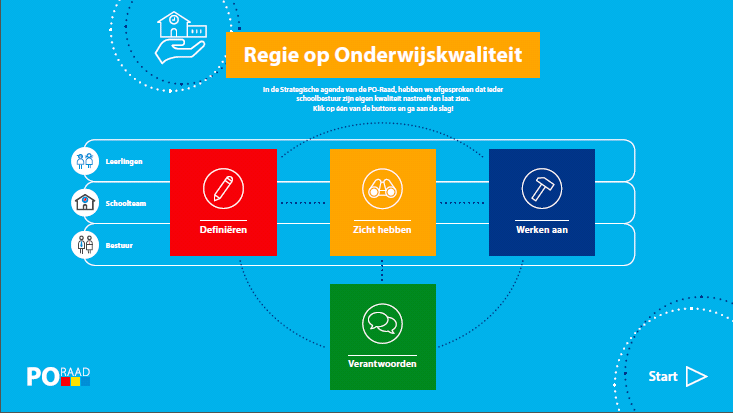 Voor de wijze waarop wij onze kwaliteit bewaken, borgen en verbeteren verwijzen we naar de op bestuursniveau beschreven documenten ‘kwaliteitsbeleid’ en ‘waarderingskader’ van Leerrijk.Hierin staat beschreven:- Hoe wij onderwijskwaliteit definiëren - Hoe wij zicht hebben op onderwijskwaliteit- Hoe wij werken aan onderwijskwaliteit- Hoe we ons verantwoorden over de onderwijskwaliteit7. Verplichte activiteitenDe verplichte activiteiten komen deels voort uit wet- en regelgeving maar ook voor een deel uit het kwaliteitsbeleid van Leerrijk! (gemerkt met *). Doel van met name de laatstgenoemde onderdelen is uiteraard het trekken van conclusies en doen van aanbevelingen naar de toekomst.BIJLAGENBijlage 1: Schoolontwikkeling volgens Leerrijk! Uitgangspunten voor de schoolontwikkeling zijn voor Leerrijk! als volgt te typeren:Veranderingen worden niet ”van bovenaf” bepaald. Op stichtingsniveau worden gezamenlijk de kaders bepaald, scholen geven zelf vorm aan de uitwerking van de die kaders en de veranderingen die dat met zich meebrengt.Dit soort veranderingen zijn niet nauwkeurig te plannen en te controleren, ze zijn immers niet lineair van karakter. Er spelen veel factoren, interacties en verbindingen een rol en dat maakt een dergelijk traject onvoorspelbaar. Niet voor niets gebruiken we liever het woord ontdekkingsreis en gaan we uit van een ontwikkeling die gebaseerd is op vertrouwen in de professionals en eveneens op de gedachte dat men zelf het proces volgt en stuurt.Vernieuwing en ontwikkeling betekenen altijd gedragsverandering. Deze verandering is niet maakbaar middels protocollen en voorschriften maar zal juist moeten ontstaan uit het ontwikkelingswerk dat de mensen samen uitvoeren. In die relatie worden competenties ontwikkeld!Uit voorgaande valt af te leiden dat we geen voorstander zijn van grootschalige acties op  Leerrijk! niveau. We zoeken juist naar voor eenieder overzichtelijk trajecten, gestuurd vanuit de eigen inzichten…..op schoolniveau dus!Daarnaast is een aantal zaken nadrukkelijk van belang als het gaat om de manier waarop we ons willen organiseren teneinde onderwijs van goede kwaliteit te kunnen realiseren. Leerrijk! wil als systeem fungeren, een systeem waarin de betrokken scholen meer dan nu met elkaar samenwerken en van elkaar leren. Maar daarbij geldt tegelijkertijd: we gaan uit van verscheidenheid, scholen stemmen zich immers af op hun leerlingen, hun omgeving. Scholen werken aan hun ontwikkeling op basis van hun collectieve ambitie welke past binnen de kaders van Leerrijk! Kaders die niet eenzijdig bepaald worden maar het gevolg zijn van dialoog binnen Leerrijk! De verantwoordelijkheid (of modern gezegd: het eigenaarschap) ligt bij de mensen die het betreffende werk uitvoeren, de verantwoording die daarbij hoort vinden we een logische consequentie. Top down leiderschap past daar niet bij, dienend leiderschap (op alle niveaus) des te meer, het gaat dan voornamelijk om het faciliteren van de kernactiviteit.Vakmanschap, en de voortdurende ontwikkeling daarvan, is een kern-item. De kwaliteit van het gebodene is voortdurend onderwerp van gesprek (en dat laatste dient vooral  ook letterlijk gelezen te worden) met belanghebbenden; leerlingen, hun ouders/verzorgers, partijen uit de maatschappij (gemeente, inspectie), en het bestuur. Scholen maken deel uit van hun omgeving en Leerrijk! stelt zich op het standpunt dat ze daar middels interactie een bijdrage aan moeten leveren.
Bijlage 2: Functie schoolplan en plaats in plancyclusHet schoolplan is onderdeel van de binnen Leerrijk! gehanteerde plancyclus. Op basis van hetgeen op stichtingsniveau aan kaders en beleid geformuleerd is wordt in het schoolplan geduid welke ontwikkelingen de komende jaren aan bod zullen komen. Daarbij wordt een onderscheid gemaakt in koersuitspraken, eigen beleidsvoornemens van concretere aard en verplichte activiteiten. Het schoolplan is algemeen van aard, de vertaling vindt plaats in het schooljaarplan. In dit plan wordt daar waar nodig en mogelijk in s.m.a.r.t.-termen geformuleerd wat voor dat jaar geagendeerd staat. In het schooljaarverslag wordt vervolgens de evaluatie van het afgelopen schooljaar beschreven. Daarnaast worden conclusies getrokken welke effect voor het volgend jaar kunnen hebben.Bijlage 3:  Overzicht van de InspectieBijlage 4:  Doelen de Vaert 2019-2023Wij willen een veilige, toekomstgerichte en uitdagende leeromgeving bieden waar kinderen en volwassenen vanuit hun uniciteit talenten en competenties ontwikkelen. Wij willen een permanent ontwikkelende en lerende organisatie zijn waar van elkaar en ook van de wereld wordt geleerd. Wij willen een actieve bijdrage leveren aan het realiseren van een leefbare en duurzame wereld. Respect voor elkaar en de omgeving is daarbij vanzelfsprekend.Basisschool ”De Vaert” is een school, die midden in de samenleving staat en waar kinderen geleerd wordt respectvol om te gaan met de medemens en met de natuur. We houden de kinderen een positieve kijk op mens en samenleving voor, waarin de kinderen een actieve rol kunnen spelen en waaraan ze een constructieve bijdrage kunnen leveren. Op school mogen de kinderen waar mogelijk keuzes maken en moeten ze zelf verantwoordelijkheid dragen voor hun doen en laten;We geven de kinderen een bewuste en doordachte levensbeschouwelijke vorming, waardoor ze wegwijs worden gemaakt in de levensvragen van alledag. Aandacht voor waarden en normen is van het allergrootste belang. De kinderen leren omgaan met andersdenkenden en andere samenlevingsvormen;Alle kinderen moeten met plezier naar school gaan, zich veilig voelen op school en hun talenten kunnen ontplooien. Ieder kind moet zoveel mogelijk via een ononderbroken leer- en ontwikkelingsproces kennis, vaardigheden en houdingen kunnen verwerven die nodig zijn om een zelfstandig, sociaal en kritisch denkend mens te worden;We sluiten aan bij de belevingswereld en individuele ontwikkeling van het kind. We leren kinderen samen te werken en zelfstandig te werken in een open en uitnodigende sfeer. Binnen passend onderwijs nemen we de verschillen tussen kinderen (aanleg en interesse) als uitgangspunt voor onze manier van lesgeven; Op Basisschool De Vaert bouwen we aan kindgericht onderwijs in een veilige leeromgeving. Daaronder wordt door ons verstaan dat we de leerling met zijn leervoorkeuren centraal zetten en een omgeving wordt gecreëerd waarin kinderen betekenisvol leren. Het vakmanschap, de vrijheid en creativiteit van de leerkracht worden gestimuleerd in een professionele leergemeenschap.In de afgelopen vier jaren hebben we op De Vaert hard gewerkt om te groeien richting kindgericht onderwijs met veranderingen die daarvoor nodig zijn. We zijn er ons bewust van dat de wereld razendsnel verandert, waarin vaardigheden op allerlei gebieden worden gevraagd die essentieel zijn om te ontwikkelen. Het accent komt steeds meer te liggen op communiceren, flexibel kunnen omgaan met diverse situaties, probleemoplossend denken en sociale vaardigheden. De komende vier jaren gaan we aan de slag om deze veranderingen verder uit te bouwen en een meerwaarde voor onze school te laten zijn.De kernwaarden vormen daarbij de basis voor ons onderwijsprogramma:Samenwerking: “Wij leren van en met elkaar”Door groepswerk is veel ruimte voor directe interactie waardoor samenwerkings- vaardigheden worden geoefend. Interactie en communicatie met andere leerlingen is bij alle vakken essentieel.Ter bevordering van samenwerking zal coöperatief leren ten dienste blijven staan van het ontwikkelen van executieve vaardigheden op De Vaert. Bij coöperatief leren activeren en motiveren we leerlingen om op een gestructureerde manier samen te werken. Het doel is om vaardigheden te leren voor de toekomst waarin ze zelfstandig en in teamverband zullen werken en leren. Daarnaast leren ze meer geconcentreerd en bewuster vanwege de interactie. Dit draagt bij aan hogere leerprestaties. De coördinator Coöperatief leren speelt een belangrijke rol om het team te enthousiasmeren en ontwikkelingen te borgen. Door een veranderende samenstelling van het team is er de komende jaren scholing nodig. Het uitwisselen van ervaring en aanleren van nieuwe coöperatieve werkvormen zorgt voor continuïteit en nieuwe inzichten. De coördinator zal deze scholing verzorgen en organiseert bijeenkomsten om bovengenoemde te realiseren.Kwaliteit: “Wij dagen kinderen en volwassenen uit om talenten en competenties veelzijdig te ontwikkelen”Op De Vaert ontwikkelen we talenten en competenties vanuit eigenaarschap van leerlingen en leerkrachten. Dit eigenaarschap draagt bij tot nieuwe ideeën en het verhogen van de prestaties.Gepersonaliseerd leren gaat de komende vier jaren een vlucht nemen in de school. Willen we onze veranderende manier van werken echt goed doorvoeren, dan zullen we hierover vaak met elkaar in gesprek moeten. De ICT-er en externe adviseurs spelen in dit traject een cruciale rol, aangezien de techniek mogelijkheden biedt om leerlingen de juiste oefenstof te bieden, passend bij de eigen ontwikkeling.Aangezien we het belangrijk vinden dat leerlingen zelf meedenken over wat ze willen leren, zullen we dit de komende vier jaren steeds verder uitbreiden. De rol van de leerkracht zal in deze meer veranderen, ze zullen met name leerlingen los moeten durven laten, zonder uiteraard de grote lijn van hun ontwikkeling uit het oog te verliezen.Autonomie: “Wij stimuleren passende zelfstandigheid en het nemen en dragen van verantwoordelijkheid”Op De Vaert vinden we het belangrijk dat leerlingen en leerkrachten hun autonomie verder ontwikkelen, zodat de motivatie en de prestaties van ieder individu wordt vergroot.Zelfsturing en eigenaarschap zullen komende jaren verder uitgebreid worden wat in de lijn ligt van gepersonaliseerd leren.Respect: “Wij gaan respectvol om met de ander en de wereld”Wij vinden het belangrijk bij te dragen aan een leefbare en duurzame wereld te realiseren vanuit de lerende organisatie en zullen daarbij oog hebben voor wat mensen bindt en onderscheidt.De ouder als full partnerDe ontwikkeling van de individuele leerling komt het best tot stand wanneer ouders en school samen verantwoordelijkheid nemen voor het kind. Vanuit een goede samenwerking willen we dat bereiken op De Vaert.We proberen laagdrempeligheid na te streven en zoeken steeds de dialoog om de gezamenlijke verantwoordelijkheid voor een optimale ontwikkeling van het kind na te streven.In gesprek gaan met ouders, individueel of als groep, als medezeggenschapsraad of ouderraad zien wij als een voorwaarde om dit te kunnen bereiken. De leerling als full partnerNaast ouderbetrokkenheid vinden we het op De Vaert belangrijk om creatieve ideeën en mogelijkheden van leerlingen in te zetten om de ontwikkeling te stimuleren. We hechten eraan de leerling steeds meer te betrekken bij het invulling geven aan de eigen ontwikkeling. Bij het werken in thema’s/projecten in de groepen 1-2 wordt binnen het raamwerk van het thema dat door de leerkracht opgesteld wordt, de leerling meegenomen om verdere invulling en inhoud te geven aan het desbetreffende thema.Daarnaast laten we de leerlingen nadenken over wat ze willen leren en welk doel ze willen bereiken.De groepen in de bovenbouw krijgen bovendien de mogelijkheid om mee te denken over ontwikkelingen, plannen en activiteiten in de school, doordat ze over zelf aangedragen onderwerpen hun mening kunnen geven. De afgevaardigden naar de leerlingenraad vertegenwoordigen de mening van hun groep.Koersuitspraak 1We zetten ICT in als middel om het onderwijsleerproces meer gedifferentieerd vorm te geven en bij het leren kennen en leren beheersen van digitale vaardigheden. Aanvullend wordt ICT ingezet om een heldere en eenduidige communicatie te bevorderen binnen en tussen alle geledingen.We willen de komende jaren als volgt bereiken dat ICT leerkrachten ondersteunt bij het leerproces:De software geeft overzichtelijke gegevens van de resultaten van de leerlingen en geeft
feedback en informatie over het vervolg van het leerproces.De software is methodegebonden maar kan ook bestaan uit andere programma’s die de leerkracht ondersteunen in het onderwijsleerproces. De instructie blijft voornamelijk leerkrachtgebonden op het digibord.
Daarnaast dient ICT als middel om alle leerlingen te ondersteunen bij de verwerking van het leerproces:De software geeft de leerlingen feedback over de gegeven antwoorden en wordt gebruikt bij de verwerking van de leerstof en toetsingen van elke leerling.We streven ernaar dat alle leerlingen leren hoe ze een laptop en of tablet kunnen bedienen (computervaardigheden). We denken daarbij aan toetsenbord- en muisvaardigheden, het werken met touchscreens en typvaardigheid.Alle leerlingen leren hoe ze bestandsbeheer moeten toepassen: lokaal en in de cloud.Alle leerlingen leren omgaan met tekstverwerken  en het maken van een digitale presentatie.Alle leerlingen krijgen mediatraining zodat ze verstandig om kunnen gaan met social media op school maar ook thuis.Voor bovenstaande punten worden leerlijnen ontwikkeld voor leerlingen en leerkracht.ICT dient als middel om een goede communicatie tot stand te brengen. De komende jaren zullen we open staan voor vernieuwingen op het gebied van software, programma’s en apps die ondersteunend zijn voor verbetering van de communicatie. Vanuit deze openheid zullen we onder leiding van onze ICT-coördinatoren stapsgewijs afstemmen welke middelen we gaan implementeren en inzetten.Koersuitspraak 2We schuiven de komende jaren op van het leerstofjaarklassensysteem naar gepersonaliseerd leren.De verschuiving van het leerstofjaarklassensysteem naar gepersonaliseerd leren gaat over het eigenaarschap van de leerling en daarbij de coachende rol van de leerkracht. We schuiven op van leerstofgericht richting meer kindgericht onderwijs. Door de kwaliteiten, talenten en ontwikkelingsbehoeften van het kind als uitgangspunt te nemen bij ons onderwijs, zullen kinderen zich harmonieuzer ontwikkelen waardoor er minder frustraties zijn. We laten kinderen ontwikkelen tot autonome en zelfstandige personen. We leren ze eigen keuzes te maken. Naast alle cognitieve vaardigheden ontwikkelen ze ook sociale vaardigheden en vaardigheden in persoonlijkheidsgroei.We geven kinderen meer zelf verantwoordelijkheid voor hun eigen leerontwikkeling. Daardoor verandert de rol van de leerkrachten. Zij bieden de leerstof niet meer specifiek aan, maar begeleiden en sturen het kind binnen zijn of haar eigen leerprocesSamenwerken is een wezenlijk onderdeel van deze ontwikkeling. Samenwerken zorgt voor positieve wederzijdse afhankelijkheid in combinatie met individuele verantwoordelijkheid. Door middel van een portfolio kan een kind zijn eigen groei realiseren en vorderingen zichtbaar maken. Uiteindelijk streven we ernaar bij alle kinderen zelfregulering, creatief denken, oplossingsgericht denken en samenwerken te ontwikkelen.In onderstaand schema staan de doelen die deze ontwikkeling mogelijk maken en waar we de komende jaren naartoe willen werken weergegeven. Daarbij dient vermeld te worden dat we niet als doel hebben van links naar rechts te schuiven, maar stapsgewijs gaan bekijken welke veranderingen meerwaarde hebben en bijdragen aan de ontwikkeling van onze leerlingen.Koersuitspraak 3We bouwen activerend les- en begeleidingsgedrag uit als middel naar zichtbaar lerende kinderen door spel en Bewegend leren te integreren in ons lesprogramma.Leerkrachten gaan zich de komende jaren verder verdiepen in activerende leer- en lesvormen waardoor de leeromgeving verandert en Bewegend leren geïntegreerd wordt in de vakken.Door teamleden gericht te scholen nemen ze kennis van de verschillende programma’s die leren en bewegen combineren. Hierdoor worden ze vaardig en competent in het organiseren van bewegend leren tijdens de lessen. Koersuitspraak 4We ontwikkelen en borgen een doorgaande lijn met de voorscholen door de mogelijkheden te onderzoeken teneinde de samenwerking te intensiveren. We ontwikkelen een doorgaande lijn door afstemming te zoeken tussen de voorschoolse voorziening en school. Doelstelling hiervan is de kansen voor kinderen met (dreigende) onderwijsachterstanden te vergroten voordat naar ze groep 3 gaan. Er zal een plan gemaakt worden waarin de doorgaande lijn van activiteiten en afspraken beschreven staan. Een gezamenlijke pedagogisch-didactische visie vormt hiervoor de basis om te komen tot een goede inhoudelijke programmering. Dit moet leiden tot een positief opvoed- en groeiklimaat waarin partners preventief signaleren.Koersuitspraak 5We bouwen aan een professionele leergemeenschap en bevorderen gespreid leiderschap door gebruik te maken van en te investeren in specialistische kennis en vaardigheden van teamleden.Een professionele leergemeenschap verwijst naar het permanente samen delen, onderzoeken en verbeteren van de praktijk van leerkrachten en schoolleiding, om zo het onderwijs aan de leerlingen te verbeteren. Als school willen we bouwen aan een professionele leergemeenschap waarin we voortdurend werken aan een cultuur van samenwerken met focus op leren door iedereen. We willen daarbij gespreid leiderschap vooropstellen. Op onze school betekent dat werken met specialisten die het voortouw nemen en verantwoordelijk zijn voor schoolontwikkeling vanuit een heldere taakomschrijving.Op De Vaert werken we met: BouwcoördinatorenRekencoördinatorenLeescoördinatorTechniekcoördinatorCultuurcoördinatorBewegingscoördinatorPest/gedragscoördinatorDramacoördinator (in opleiding)VerkeerscoördinatorCatechesecoördinatorCoöpcoördinatorArbocoördinatorICP-coördinatorDe komende jaren gaan we ons richten op het uitbouwen van competenties die nodig zijn om bovenstaande taken te kunnen verrichten en verbeteren. Het gaat daarbij niet enkel om specialistische kennis, maar ook om het ontwikkelen van specifieke vaardigheden die leerkrachten in staat stellen collega’s mee te nemen in schoolontwikkeling.Daarnaast worden de structuren zodanig ingericht dat leerkrachten voldoende ruimte krijgen om schoolontwikkeling tot stand te brengen. Concreet betekent dit dat leerkrachten kennis en ontwikkelingen over hun specialisme op peil houden en deze kennis proactief de school inbrengen. Vervolgens zullen we met elkaar afstemmen in hoeverre het huidige beleid aangepast wordt.Koersuitspraak 6We willen ons de komende jaren effectief richten op de ontwikkeling van talenten van onze leerlingen, onder andere op het gebied van creatieve vakken als: tekenen, handvaardigheid, drama en muziek.De komende jaren willen we specifieke talenten van kinderen nog beter tot uiting laten komen. We gaan onderzoeken hoe andere structuren helpend kunnen zijn om dit te bereiken zoals groepsdoorbrekend werken en/of het organiseren van creatieve middagen. We maken daarvoor gebruik van ervaringen van andere scholen. De talenten van ouders zullen we hierbij benutten om vanuit een goede samenwerking bovenstaand doel te bereiken.Het vak drama zal een impuls gaan krijgen doordat een leerkracht de opleiding vakdocent drama gaat volgen. Hierdoor zijn wij in staat een doorgaande lijn te ontwikkelen van groep 1 t/m 8.Koersuitspraken hebben gevolgen voor het team van de school, het team moet een en ander immers daadwerkelijk waarmaken in de praktijk. Het personeelsbeleid moet er dan ook op gericht zijn om teamleden in staat te stellen uitvoering te geven de realisatie van onderwijs zoals in de ambitie van de school geformuleerd is. De komende planperiode zal nadrukkelijk de aandacht liggen op het realiseren van de volgende vijf gewoonten:-op leren gericht zijn-op leren gericht leiderschap-op leren gericht gebruik van data-op leren gerichte interactie-op leren gerichte innovatieHieronder volgt een toelichting hoe de vijf gewoontes worden vertaald in waarneembaar gedrag.Op leren gericht zijnWe zien leraren die met concrete initiatieven bijdragen aan schoolontwikkeling, op eigen kracht veranderingen doorvoeren, experimenteren en volhouden als het niet meteen lukt.We zien leraren die die het effect van het eigen handelen onderzoeken op het leren van kinderen. Daarin niet afwachten maar het voortouw nemen.We zien leraren die in staat zijn hun eigen groei en daarmee bijdrage aan de organisatie steeds specifieker te maken.We zien leraren die zich openstellen voor nieuwe ervaringen en inzichten.We zien leraren actief feedback zoeken om de eigen ontwikkeling te versterken.Op leren gericht leiderschapWe zien leiderschap dat activeert tot onderzoeken en reflecteren en inzet op zelfsturing.We zien leiderschap gericht op het geven van vertrouwen.We zien leiderschap gericht op werken vanuit kaders in plaats van vanuit regels.Op leren gericht gebruik van dataWe zien leraren die bronnen gebruiken om samen te leren.We zien leraren die een reflectieve dialoog voeren op basis van data.We zien leraren die data gebruiken om het effect van de aanpak, werkwijze of innovatie te onderzoeken en te verbeteren.We zien leraren die kennis en vaardigheden in analyseren en onderzoeken uitbreidenOp leren gerichte interactieWe zien leraren die tijdens overlegbijeenkomsten blijk geven van kritisch-opbouwende aandacht voor de eigen praktijk en die van anderen.We zien leraren die samen met collega’s mogelijkheden bespreken en ontdekken om de eigen praktijk te verbeteren.Op leren gerichte innovatieWe zien leraren kennis delen om tot nieuwe kennisontwikkeling te komen.We zien dat het eigenaarschap voor innovatie bij teamleden ligtWe zien leraren die veranderdoelen als inspirerend ervarenKoersuitspraken Leerrijk!/De Vaert2019-20202020-20212021-20222022-2023Ontwikkeling ICT/digitale omgevingxxxxBouwen aan een professionele leergemeenschap en bevorderen gespreid leiderschapxxxxOntwikkeling verschuiving leerstofjaarklassensysteem naar gepersonaliseerd lerenxxxxActiverend les- en begeleidingsgedrag ontwikkelen/ bewegend lerenxxxxSamenwerking voorschool intensiveren en ontwikkelen doorgaande lijnxxTalentontwikkeling m.b.t. creativiteitxxxInvesteringen 2019-20202020-20212021-20222022-2023Nascholing€ 11000,-€ 11000,-€ 11000,- € 11000,-Methode Engels€€ 5000,- €€Methode verkeer€€ 4000,-€€Bibliotheek€ 1000,-€ 1000,-€ 1000,-€ 1000,-Orthoteek € 500,-€ 500,-€  500,-€ 500,-ICT: pc/tablets/laptops€€ 22000,-€€€€€€Met de ontwikkeling van de digitale omgeving zijn investeringen in methodisch materiaal sterk afhankelijk van beschikbaarheid van digitale methoden, de inrichting van de infrastructuur en de professionalisering van leerkrachten. Het een en ander beïnvloedt de volgorde in investering, maar ook de grootte van uitgaven, die kunnen en die moeten.Met de ontwikkeling van de digitale omgeving zijn investeringen in methodisch materiaal sterk afhankelijk van beschikbaarheid van digitale methoden, de inrichting van de infrastructuur en de professionalisering van leerkrachten. Het een en ander beïnvloedt de volgorde in investering, maar ook de grootte van uitgaven, die kunnen en die moeten.Met de ontwikkeling van de digitale omgeving zijn investeringen in methodisch materiaal sterk afhankelijk van beschikbaarheid van digitale methoden, de inrichting van de infrastructuur en de professionalisering van leerkrachten. Het een en ander beïnvloedt de volgorde in investering, maar ook de grootte van uitgaven, die kunnen en die moeten.Met de ontwikkeling van de digitale omgeving zijn investeringen in methodisch materiaal sterk afhankelijk van beschikbaarheid van digitale methoden, de inrichting van de infrastructuur en de professionalisering van leerkrachten. Het een en ander beïnvloedt de volgorde in investering, maar ook de grootte van uitgaven, die kunnen en die moeten.Met de ontwikkeling van de digitale omgeving zijn investeringen in methodisch materiaal sterk afhankelijk van beschikbaarheid van digitale methoden, de inrichting van de infrastructuur en de professionalisering van leerkrachten. Het een en ander beïnvloedt de volgorde in investering, maar ook de grootte van uitgaven, die kunnen en die moeten.Om in beginsel een ononderbroken ontwikkelingsproces te kunnen doorlopen is onze school klassikaal ingericht. Binnen die klassikale structuur zijn er zeker mogelijkheden om een eigen leertempo kans te geven. Ook kunnen er in uitzonderlijke gevallen klassen worden overgeslagen. Binnen die klassikale structuur zorgen methodes voor de leerlijnen. Hierdoor zijn de voorwaarden geschapen om een onderwijsleersituatie te scheppen die het mogelijk maakt dat de leerlingen een ononderbroken ontwikkelingsproces kunnen doorlopen op alle aspecten van hun ontwikkeling. Deze aspecten betreffen onder andere de verstandelijke, sociale, motorische, emotionele en creatieve ontwikkeling.We werken op De Vaert aan een brede ontwikkeling om alle kinderen goed voor te bereiden op hun toekomst. In ons onderwijs zijn daarom een aantal richtingwijzers ingebed:Actief zijn, initiatieven nemen en plannen maken De begrippen ‘actie' en ‘initiatieven' wijzen op het actieve aandeel van kinderen in hun eigen ontwikkeling. Dat stimuleren wij in onze lessen.Communiceren en taalCommunicatie wil zeggen dat kinderen contacten aangaan met anderen en daarbij meerdere communicatievormen gebruiken. Niet alleen verbale, maar ook non-verbale; d.m.v. bijvoorbeeld gelaatsuitdrukkingen, gebaren en lichamelijk contact geven ze boodschappen aan elkaar door. Lichaamstaal is dus een wezenlijk communicatiemiddel. Samen spelen en samen werken Samen spelen en werken zijn sociale activiteiten. In al die sociale activiteiten leren kinderen van de voorbeelden in handelingen, taal of oplossingen voor problemen, die ze van anderen zien.Verkennen van de wereldOntwikkeling is geleidelijk ingroeien in de wereld. Kinderen zijn meestal geïnteresseerd in hun wereld en zijn erop uit daar deel van uit te maken; dat maakt dat er van ontwikkeling sprake kan zijn. Het is van belang dat kinderen de houding en de vaardigheden ontwikkelen waarmee ze zich in de omringende wereld oriënteren: interesse, behoefte om te onderzoeken en te experimenteren. Vragen stellen, onderzoekende houding aannemen, informatieve bronnen raadplegen, methoden bedenken voor de oplossing van een probleem, samenwerken, peerfeedback geven, reflecteren zijn voorbeelden van gewenste vaardigheden. Daarnaast gaat het om het leren deelnemen aan de sociaal-culturele werkelijkheid. Uiten en vormgevenBij uiten en vormgeven gaat het erom de kinderen te helpen om hun gevoelens, ervaringen, gedachten en ideeën te uiten. Dat kan door te spelen, door te bewegen en te dansen, door te praten en te vertellen, door beeldend te vormen zoals tekenen, boetseren, door dingen of constructies te maken, door teksten te maken en te schrijven. Dit is in emotioneel en sociaal opzicht van belang.Voorstellingsvermogen en creativiteitVoorstellingsvermogen is je in gedachten voorwerpen, gebeurtenissen en situaties voorstellen. Eerst, in het stadium van het aanschouwelijk denken, hebben kinderen objecten en situaties direct zichtbaar en tastbaar nodig om daarover te praten en te denken. Naarmate ze meer voorstellingen of mentale beelden van de wereld om hen heen hebben opgebouwd, zijn ze ook steeds meer in staat om op basis daarvan te denken en te handelen.Omgaan met symbolen, tekens en betekenissenRepresenterende activiteiten dragen bij aan de denkontwikkeling doordat het kind zich ervan bewust is dat de representatie niet hetzelfde is als de werkelijkheid maar daarnaar verwijst. Deze functie vormt de spil van alle bewuste denkactiviteit en is de basis van de leeractiviteit. Voor een deel bestaat onze cultuur uit abstracte grafische tekens, zoals letters, cijfers, schema's, modellen of statistieken. Kinderen kunnen de betekenissen daarvan (later) leren begrijpen als ze (eerder) veel ervaringen met concrete representaties hebben opgedaan.Zelfsturing en reflectieWe spreken van zelfsturing als het gaat om het uitvoeren van een taak of opdracht zonder de directe aanwezigheid of de controle van de opdrachtgever. Het is een vorm van sturing waarin het kind in staat is zich niet af te laten leiden door allerlei prikkels van buitenaf en zich aan de uitvoering van de taak of opdracht te houden zoals die vooraf is vastgesteld of afgesproken. Onderzoeken, redeneren en probleem oplossenDit zijn cognitieve kwaliteiten die te maken hebben met strategisch handelen en met vooruitdenken op nieuwe situaties en gebeurtenissen. Onderzoeken is een basishouding; kinderen moeten er actief op uit zijn situaties te onderzoeken, te analyseren en te begrijpen. Het impulsieve spontane handelen maakt geleidelijk aan plaats voor bewust handelen, waarin kinderen zich oriënteren voor ze aan de uitvoering beginnen. groep 1 t/m 8:maandag	 	08.30 uur tot 11.45 uur			13.00 uur tot 15.15 uur dinsdag			08.30 uur tot 11.45 uur							13.00 uur tot 15.15 uurwoensdag		08.30 uur tot 12.15 uurdonderdag		08.30 uur tot 11.45 uur				13.00 uur tot 15.15 uurvrijdag			08.30 uur tot 11.45 uur 				13.00 uur tot 15.15 uur (gr. 5 t/m 8)Groep 1 t/m 8 heeft gelijke lestijden behalve op vrijdagmiddag. Dan zijn de groepen 1 t/m 4 altijd vrij.Het totaal aantal klokuren voor de groepen 1 tot en met 4 is 23,50 per week. Voor de groepen 5 tot en met 8 is dat 25,75 uur per week.Onze school is voor iedereen, ongeacht iemands levensbeschouwelijke en/of sociaal-culturele achtergrond toegankelijk. De verschillende achtergronden maken van de school een ontmoetingsplaats waar de kinderen (en de ouders) kennismaken met een verscheidenheid aan culturen, denkbeelden en zienswijzen. Op De Vaert willen we graag dat de leerlingen betrokken burgers worden die een bijdrage kunnen en willen leveren aan een duurzame leefbare wereld.Onze kinderen van nu zijn de volwassenen van later en zij zullen dus degene zijn die de maatschappij draaiende moeten houden. Om dat te kunnen doen, zullen ze bepaalde kennis en vaardigheden moeten hebben en een actieve houding moeten ontwikkelen. Ze zullen zelf stevig in de wereld moeten staan om behulpzaam, eerlijk en respectvol naar anderen te kunnen zijn. Als kinderen over elkaar, elkaars cultuur en geloof leren zullen ze elkaar beter begrijpen en zullen ze beter in staat zijn verschillen en ‘anders’ zijn te accepteren. Door afspraken centraal te stellen in de klas, in de school en in het verkeer leren de kinderen dat er regels nodig zijn om een veilige maatschappij te realiseren.RekenenGetal en ruimte juniorTaal en spellingTaalverhaal.nuLeren lezenVeilig Leren Lezen kim-versieTechnisch lezenStation ZuidBegrijpend lezenNieuwsbegrip  en  Nieuwsbegrip XLSchrijvenPennenstrekenEngelsReal EnglishGeschiedenis TijdzakenAardrijkskunde WereldzakenNatuuronderwijsNatuurzakenSociaal EmotioneelKanjermethodeBewegingsonderwijsBasislessen bewegingsonderwijsMuziekonderwijsMoet je doenVerkeersonderwijsWijzer door het verkeerCatecheseHemel en aardeTechniekTechniektorensExpressieLaat maar zienWerkverdelingsbeleid/functiegebouwFormatieInvulling wet BIO Scholing van basisbekwaam via startbekwaam naar vakbekwaamGesprekkencyclus en Persoonlijk ontwikkelingsplan Begeleiding startende leerkrachtenTerreinJaarActiviteitOnderwijs*2x jaar 4x jaarEvaluatie van de beschreven ambities en het maken van trendanalyses, het trekken van conclusies daaruit en het formuleren van acties ten aanzien van de data.Tussenrapportage over gang van zaken tijdens kwartaalgesprekken.Organisatie*Jaarlijks, meiSamenstellen (met het team) schooljaarplan Inleveren: einde schooljaarOrganisatie*Jaarlijks, oktoberSamenstellen schooljaarverslag op basis van teamevaluatieInleveren: uiterlijk herfstvakantieOrganisatieJaarlijks, voorjaarActualiseren en inzenden schoolgids Inleveren voor 1 augustus na instemming MR en vaststelling bestuur (bij inspectie)Organisatie*Jaarlijks, septemberBespreken (jaar-)plan van aanpak (arbo) in team en m.r. OrganisatieJaarlijksUitvoeren ontruimingsplan + nabespreking Organisatie*N.t.b.Houden van tevredenheidspeilingenOrganisatie*JaarlijksVierjaarlijksHouden van RI&E, opstellen plan van aanpak, acties in schooljaarplan opnemenExterne toetsing van Ri&EPersoneel*JaarlijksHouden ontwikkelingsgesprekken (gesprekkencyclus)PersoneelJaarlijksUitwerking werkverdelingsbeleidBeheerJaarlijks, decemberJaarbegroting vaststellenBeheerJaarlijks, jan-febToelichten jaarbegroting aan personeel en m.r. BeheerJaarlijks, juni-aug Actualiseren meerjarenbegrotingenBeheerJaarlijks, septemberToelichten meerjarenplanningen aan personeel en m.r. BeheerJaarlijks, aprilToelichten jaarresultaten aan personeel en m.r. BeheerJaarlijks, novemberOnderhoudsplanning actualiseren (met Dyade VG)LidStandaardenWettelijk minimumEigen aspecten van kwaliteit1Geen corresponderende standaardenIs beschreven hoe de school omgaat met sponsorgelden?2AOP 1 AanbodOP 2 Zicht op ontwikkeling en begeleiding(ook schoolondersteuningsprofiel)OR 1 ResultatenOR 2 Sociale en maatschappelijkecompetentiesIs beschreven:- hoe de school een doorlopende leerlijn mogelijk maakt?- hoe het burgerschapsonderwijs is ingericht?- wat de school aanbiedt qua extra ondersteuning (inrelatie tot het ondersteuningsprofiel)?- hoe de school de leerlingen volgt?- welke onderwijstijd de school hanteert?- hoe de school omgaat met taalachterstanden?- welke vakken de school aanbiedt?- hoe de school omgaat met kerndoelen enreferentieniveaus?- bij andere voertaal dan Nederlands: hoe de schooldaarmee omgaat?2BOP 3 Didactisch handelenElementen uit 2a voor zover het gaat omzaken die de wettelijke voorschriftenontstijgen-Welke eigen ambities heeft de school voorhet onderwijsprogramma?2CSK 2 Pedagogisch klimaatIs het schoolbeleid over het pedagogisch-didactischklimaat en het schoolklimaat beschreven?Welke eigen ambities heeft de school voorhet pedagogisch-didactisch klimaat en hetschoolklimaat?2DSK 1 VeiligheidZijn het veiligheidsbeleid, de monitoring van de veiligheiden de coördinatie van het anti-pestbeleid beschreven?Welke eigen ambities heeft de school ophet gebied van de veiligheid?3AKA2 KwaliteitscultuurIs beschreven hoe de school zorgt voor bevoegd enbekwaam personeel?3BGeen corresponderende standaarden-Hoe zet men het personeelsbeleid in omde onderwijskundige ambities teontwikkelen en te verwezenlijken?3CSK 2 Pedagogisch klimaatOP 3 Didactisch handelenIs beschreven wat de school op pedagogisch-didactischvlak van de leraren verwacht?Welke ambities heeft de school met hetpedagogisch-didactisch handelen van deleraren?3DGeen corresponderende standaardenIs het beleid over evenredige vertegenwoordiging vanvrouwen in de schoolleiding beschreven?3EKA3 (Alleen (v)so en vo!)Is beschreven hoe de leerlingen invloed hebben op hetpersoneelsbeleid? Welke eigen ambities heeft de school voor leerlingenparticipatie?4AOP 2 Zicht op ontwikkeling en begeleidingOR 1 ResultatenOR 2 Sociale en maatschappelijkecompetentiesOR 3 VervolgsuccesKA 1 KwaliteitszorgKA 2 KwaliteitscultuurKA 3 Verantwoording en dialoogIs beschreven hoe de school monitort of het onderwijs zois ingericht dat de leerlingen zich ononderbroken kunnenontwikkelen en het onderwijs op hun behoeften isafgestemd?4BKA 1 KwaliteitszorgKA 2 KwaliteitscultuurKA 3 Verantwoording en dialoogIs beschreven hoe de school verbetermaatregelenvaststelt als daar aanleiding toe is?Koersuitspraak ActieWie Hoe Wanneer zijn we tevredenHoe ziet het concreet handelen van leraren eruitWe zetten ICT in als middel om het onderwijsleerproces meer gedifferentieerd vorm te geven en bij het leren kennen en leren beheersen van digitale vaardigheden. Aanvullend wordt ICT ingezet om een heldere en eenduidige communicatie te bevorderen binnen en tussen alle geledingen. Er wordt software aangeschaft die de leerlingen feedback geeft over de gegeven antwoorden en deze wordt gebruikt bij de verwerking van de leerstof en toetsingen van elke leerling. We streven ernaar dat alle leerlingen leren hoe ze een laptop en of tablet kunnen bedienen (computervaardigheden). Alle leerlingen leren hoe ze bestandsbeheer moeten toepassen: lokaal en in de cloud. Alle leerlingen leren omgaan met tekstwerken en het maken van een digitale presentatie. Alle leerlingen krijgen mediatraining zodat ze verstandig om kunnen gaan met social media op school maar ook thuis. De ICT coördinator zet aan, overlegt met MT en stuurt het team aan.In alle groepen doet de leerkracht dit zelf n.a.v. een methode.In groep 8 komt er een externe partij kinderen uitleg geven over het gebruik van sociale media.De ICT coördinator wordt gefaciliteerd om dit proces aan te zetten en te onderhouden.Daarnaast zijn structureel teambijeenkomsten om de ontwikkelingen te bespreken.Leerkrachten die zelf nog vaardigheden dienen te ontwikkelen worden daarbij geholpen door de coördinator.De coördinator onderzoekt welke methode hiervoor het meest geschikt is.Externe partij wordt door coördinator aangewezen.Als de groepen 3 t/m 8, op 2 leerdomeinen, gebruik kunnen maken van toetsing via de laptop.Als alle leerlingen de basisvaardigheden kennen om een laptop of computer te gebruiken.De groepen 5 t/m 8 extra vaardigheden hebben ontwikkeld zoals het maken van een PP.De leerlingen in groep 8 zijn voldoende voorbereid om zorgvuldig met sociale media om te gaan.We zien leraren die met concrete initiatieven bijdragen aan schoolontwikkeling, op eigen kracht veranderingen doorvoeren, experimenteren en volhouden als het niet meteen lukt.We zien leraren die die het effect van het eigen handelen onderzoeken op het leren van kinderen. Daarin niet afwachten maar het voortouw nemen. We zien leraren die in staat zijn hun eigen groei en daarmee bijdrage aan de organisatie steeds specifieker te maken. We zien leraren die zich openstellen voor nieuwe ervaringen en inzichten. We schuiven de komende jaren op van het leerstofjaarklassensysteem naar gepersonaliseerd leren. De rol van de leerkrachten verandert. Zij bieden de leerstof niet meer specifiek aan, maar begeleiden en sturen het kind binnen zijn of haar eigen leerproces. We geven kinderen meer zelf verantwoordelijkheid voor hun eigen leerontwikkeling. De bouwcoördinator en de intern begeleider begeleiden dit proces. De leerkracht activeert kinderen binnen de eigen groep.De bouwcoördinator en de intern begeleider beschrijven de doelen van elk leerjaar voor allevakgebieden zodat er vanuit doelen lesgegeven kan worden.De leerkrachten stimuleren de talenten, sociale vaardigheden en de persoonlijkheidsgroei van leerlingen door meer gericht te zijn op de individuele leerling.De leerkrachten werken meer vanuit de doelen i.p.v.  de methode volgen (dit proces zal bij alle leerkrachten anders verlopen).De leerlingen in de onder- en middenbouw hebben zicht op individuele ontwikkeling. De leerlingen, van de bovenbouw, kunnen aangeven waarin ze zelf willen groeien zodat ze mede verantwoordelijk zijn voor hun eigen leerproces. We zien leraren actief feedback zoeken om de eigen ontwikkeling te versterken. We zien leiderschap dat activeert tot onderzoeken en reflecteren en inzet op zelfsturing. We zien leiderschap gericht op het geven van vertrouwen. We zien leiderschap gericht op werken vanuit kaders in plaats van vanuit regels.We bouwen activerend les- en begeleidingsgedrag uit als middel naar zichtbaar lerende kinderen door spel en Bewegend leren te integreren in ons lesprogramma. Leerkrachten gaan zich de komende jaren verder verdiepen in activerende leer- en lesvormen.Door teamleden gericht te scholen nemen ze kennis van de verschillende programma’s die leren en bewegen combineren.Mirren Leenmans van Kidding-up coaching en onderwijs.Teamtraining. Leerkrachten hebben zich de theorie van bewegend leren eigen gemaakt.Leerkrachten kunnen bewegend leren toepassen in hun eigen onderwijsplanning.We zien leraren die bronnen gebruiken om samen te leren. We zien leraren die een reflectieve dialoog voeren op basis van data. We ontwikkelen en borgen een doorgaande lijn met de voorscholen door de mogelijkheden te onderzoeken teneinde de samenwerking te intensiveren.  We ontwikkelen een doorgaande lijn door afstemming te zoeken tussen de voorschoolse voorziening en school. Doelstelling hiervan is de kansen voor kinderen met (dreigende) onderwijsachterstanden te vergroten voordat naar ze groep 3 gaan.  Bouwcoördinator en intern begeleider bouwen de contacten met de peuterspeelzaal / kinderdagverblijf verder uit.Bouwcoördinator, leerkrachten gaan naar VVE-leerkring.Overleg met KMB (Kindcentrum MiddenBrabant).Kinderen die naar de Vaert komen als ze 4 jaar zijn nemen een aantal keer per jaar deel aan onderwijsactiviteiten op de Vaert.Structureel overleg met bouwcoördinator en coördinator KMB.We zien leraren die samen met collega’s mogelijkheden bespreken en ontdekken om de eigen praktijk te verbeteren. We bouwen aan een professionele leergemeenschap en bevorderen gespreid leiderschap door gebruik te maken en te investeren in specialistische kennis en vaardigheden van teamleden. We werken met specialisten die het voortouw nemen en verantwoordelijk zijn voor schoolontwikkeling vanuit een heldere taakomschrijving. Uitbouwen van competenties om expertise van specialisten te vergroten en vaardigheden te  ontwikkelen om leerkrachten in staat te stellen collega’s mee te nemen in schoolontwikkeling. Leerkrachten krijgen voldoende ruimte om schoolontwikkeling tot stand te brengen en waar nodig beleid aan te passen. Alle leerkrachten zijn coördinator en gespecialiseerd op een ontwikkelingsgebied.Bouwcoördinatoren Rekencoördinatoren Leescoördinator Techniekcoördinator Cultuurcoördinator Bewegingscoördinator Pest/gedragscoördinatorDramacoördinator (in opleiding) Verkeerscoördinator Catechesecoördinator Coöpcoördinator Arbocoördinator ICP-coördinator Tijdens teamvergaderingen krijgen coördinatoren ruimte om hun specialisme te delen.In het werkverdelingsbeleid heeft iedere coördinator uren gekregen om zich verder te scholen en expertise te vergroten.Iedere coördinator geeft minimaal 1 x per jaar een presentatie in een teamvergadering. Iedere coördinator beheert zijn eigen budget om binnen zijn specialisatie activiteiten te organiseren die ten goede komen aan de ontwikkeling van de leerlingen of het team.Iedere coördinator bewaakt de ontwikkelingen binnen zijn specialisatie en spreekt collega’s aan op professioneel handelen.We zien leraren die data gebruiken om het effect van de aanpak, werkwijze of innovatie te onderzoeken en te verbeteren. We zien leraren die kennis en vaardigheden in analyseren en onderzoeken uitbreiden .We zien leraren die tijdens overleg -bijeenkomsten blijk geven van kritisch-opbouwende aandacht voor de eigen praktijk en die van anderen. We willen ons de komende jaren effectief richten op de ontwikkeling van talenten van onze leerlingen door m.b.t tot creatieve vakken als: tekenen, handvaardigheid, drama en muziek. Specifieke talenten van leerlingen ontdekken en verder ontwikkelen.De dramacoördinator. Dramacoördinator gaat een opleiding doen om mede vorm te geven aan de talentmiddagen.We benutten de kennis van collega scholen en ouders om vanuit een goede samenwerking ons doel te bereiken. Iedere week hebben we een talentmiddag.Er is een doorgaande lijn ontwikkeld voor groep 1 t/m 8. Er is een coördinator voor handvaardigheid en tekenen. De drama coördinator doet ook het onderdeel muziek.We zien leraren kennis delen om tot nieuwe kennisontwikkeling te komen. We zien dat het eigenaarschap voor innovatie bij teamleden ligt.  We zien leraren die veranderdoelen als inspirerend ervaren. De ouders als full partner.De ontwikkeling van de individuele leerling komt het best tot stand wanneer ouders en school samen verantwoordelijkheid nemen voor het kind. Dit bereiken we vanuit een goede samenwerking.We streven laagdrempeligheid na en zoeken steeds de dialoog om de gezamenlijke verantwoordelijkheid voor een optimale ontwikkeling van het kind na te streven. We gaan in gesprek met ouders, individueel of als groep.Vanuit de ouders werken we met een medezeggenschapsraad en een oudervereniging.  MT en alle leerkrachten.Tijdens algemene ouderavonden, individuele oudercontacten, externe activiteiten, interne activiteiten, website, oudertevredenheids-onderzoek, workshops, digitale oudercontacten.Door de afname van een oudertevredenheids- peiling blijkt op welke punten de ouders wel of juist niet tevreden zijn. Door het evalueren van die informatie en het werken aan de verbeterpunten kan de kwaliteit van de school te verbeteren. Bovendien geeft de peiling aan of de school op de goede weg is. In dat geval is het een opsteker en een stimulans om zo door te gaan.We zien leraren die ouders als partner zien, die een waardevolle bijdrage kan leveren.We zien leraren die zich proberen te verplaatsen in het standpunt van de ouders.We zien leraren die laten merken dat ze geïnteresseerd zijn in de ouders.We zien leraren die waardering tonen voor de inzet van ouders.We zien leraren die grenzen durven te stellen, want dat biedt duidelijkheid voor school en de ouders.We zien leraren die verwachtingen van de ouders uit uitspreekt en informeert naar hun verwachtingen van school.